Теплый салат с куриной печенью и спаржейСпособ приготовления:Лук нарезаем кубиками, грибы – дольками и обжариваем до полуготовности.С куриной печени убираем все плевы, режем кусочками. Обжариваем вместе с луком и грибами. Добавляем соль, перец, немного карри, приправу для курицы, 2 зубчика чеснока. Туда же добавляем сметану или 30% сливки и мелкорубленый укроп. Тушим после этого еще около 2 минут.В подсоленной воде отвариваем спаржу. Сливаем воду, добавляем масло и черный перец.Помидоры черри нарезаем пополам и кладем их в теплую отваренную спаржу, чтобы они прогрелись пару минут, но и не потекли.Ингредиенты на 1 порцию. •	Куриная печень -6 кусочков печени•	Помидоры черри – 2-3 шт.•	Грибы – 2 шт.•	Спаржа (свежая или замороженная) – 70-100 гр.•	Лук – 0,5 шт.•	Сметана или сливки 30% - 2 ст.ложки •	Специи: соль, карри, перец, приправа для курицы, чеснок  --- все по вкусу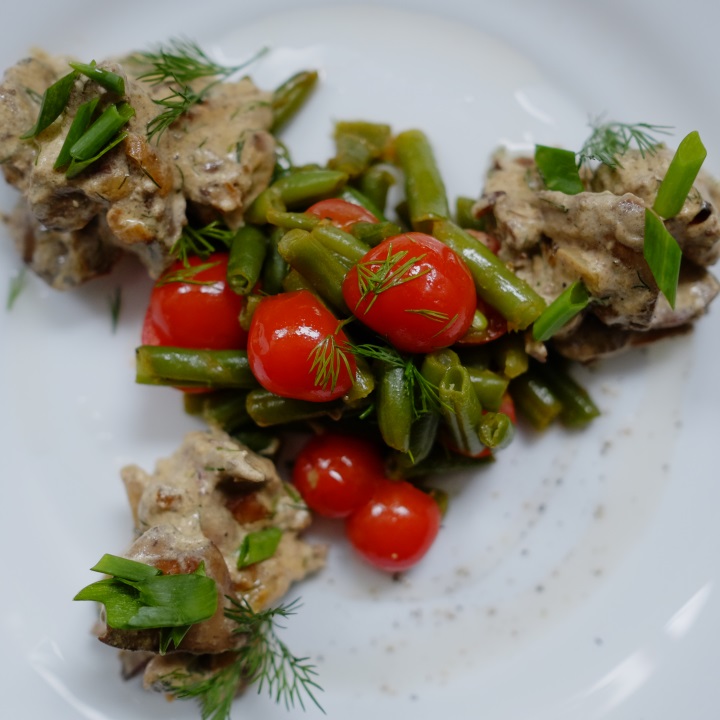 